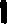 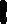 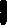 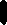 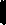 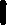 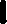 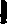 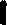 131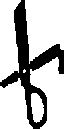 КРИТЕРНИ ОЦЕНИВАННЯ ЗАДАНИЕ С РАЗВЕРНУТЫМ OTBETOMЗадание 14Задание 20132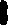 i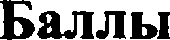 ,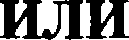 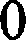 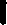 Заданііе 23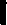 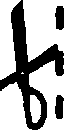 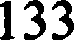 HouepaanaHHHПpaвıınьuьıñ orвeт2132415I627184910674910211412313214Пapижı 6841712318290,300,31019C-B, ceBepo-BOGTOK, B ceBepo-BOGTO9HOM2122232432125232632127328229430Xa6apoBcкСодержание верного ответя и указания к оцениванию (допускаются  иные формулировки  ответа, не искажающие em смысл)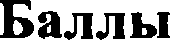 В ответе говорится о том, что с моря на сушу бризы дуют днём и объясняется, что в это время сдох над сушей устанавливается более низхое давление чeм над морем, или что днем гіоверхноегь cyuiи прогревается силыіее.Примеры ответов  С моря на сушу бризы дуют днем — с прохладной поверхности на хорошо прогретую.Bemep дует из области повышенного давления в область пониженного. Днем над сушей давление ниже, поэтому с моря на сушу бриз дует днём.2В ответе говорится о том, что с моря на сушу бризы дуют днём, но с чем это связано не объясняется или  объясняется неправильноПричины образования ветра указаны правильно, но время суток, в которое бризы дуют с моря на сушу не указано, или указано неверно.ПримерьІ  ответов С.чоря на сушу бризы дуют днем, а ночью — наоборот.Ночью бризы дуют с моря, принося приятную прохладу, nomoмy что вода в море остывает, а на берегу жарко.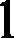 В ответе не говорится о том, что с моря на сушу бризы дуют днём, а причины iix обртовангія не ухтанн или укаsаны неправильно Примеры ответов Эти ветры дуют с моря на сушу, когда над сушей образуется высокое давление.Ветры изменяют свое направление в зависимости от высоты солнца над горизонтом в течение суток .0Максимальный балл2Содержание верного ответа и указания к  оцениванию(допускаіотся иные формулировки ответа, не искажающие его смысл)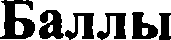 В ответе говорится о том, что наиболее подходящим является участок 3, и приведено два обоснования, из которых очевидно, что учащийся умеет определять крутизну склонов порасстоянию между тризонталями  и умеет читать условные знаки, обозначающие  характер поверхности.Примеры ответов: Участок N• 3,  потому  что там ровное cyxoe место на  лугу.На участке 1 нельзя играть, nomoмy что там болото, на участке 2 — есть уклон. Значит лучше всего N• 3.На  участке 3, потому что там хорошее ровное место с травкой, поверхность ненаилонная,а на участке 1 тоже травка, но там болото.2В ответе говорится о том, что наиболее подходящим является участок 3 и приведено одно обоснование, изкоторое очевидно, что учащийся умеет определять крутизну склонов порасстоянию между тризонталями  или умеет читать условные знаки, обозначающие  характер поверхности.В ответе говорится о том, что наиболее подходящим является участок 1 или 2, и приведено одно обоснование, из которого очевидно, что учащийся умеет определять крутизну склонов или умеет читать условные знаки, обозначающие характер поверхности.Примеры  ответов Участок 1, nomoмy что там нет наклона ирека рядом.Участок 3, nomoмy что на нём nyr.Содержание верного ответа  в  указаввя во оцеввванию (допускаются  иные формулировкнответа, не искажающие em смысл)g	рВ ответе творится о наличии на территории области крупньlх ГЭС. Примеры ответов:В республике работает мощная ГЭС, вырабатывающая дешёвую эпектроэнергию.Там находится  Саяно-Шушенская ГЭС.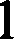 В ответе ничет не творится о проііаводстве энергии на ГЗС в Хакасии. Примеры ответов:Наличие  магистральных трубопроводовНаличие новых крупных месторождений  каменного угля.Максимальный баллI